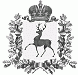 АДМИНИСТРАЦИЯ ШАРАНГСКОГО МУНИЦИПАЛЬНОГО РАЙОНАНИЖЕГОРОДСКОЙ ОБЛАСТИПОСТАНОВЛЕНИЕот 19.11.2018	N 604О внесении изменений в состав комиссии при администрации Шарангского муниципального района по соблюдению требований к служебному поведению муниципальных служащих и урегулированию конфликта интересов, утвержденный постановлением администрации Шарангского муниципального района Нижегородской области от 16.03.2016г. № 136В соответствии с письмом департамента государственной гражданской и муниципальной службы управления делами Правительства и развития кадрового потенциала Нижегородской области от 17.10.2018г. № 001-13133/2018, а также в связи с изменениями в структуре администрации Шарангского муниципального района, администрация Шарангского муниципального района п о с т а н о в л я е т:1. Внести в состав комиссии при администрации Шарангского муниципального района по соблюдению требований к служебному поведению муниципальных служащих и урегулированию конфликта интересов, утвержденный постановлением администрации Шарангского муниципального района Нижегородской области от 16.03.2016г. № 136 (далее – Комиссия) следующие изменения:1.1. Вывести из состава Комиссии Алексееву Нину Вячеславовну;1.2. Ввести в состав Комиссии Кузнецова Александра Евгеньевича - консультанта отдела по профилактике коррупционных и иных правонарушений департамента государственной гражданской и муниципальной службы управления делами Правительства и развития кадрового потенциала Нижегородской области (по согласованию);1.3. слова «заведующая районным отделом образования администрации района» заменить словами «начальник управления образования и молодежной политики администрации Шарангского муниципального района».2. Контроль за исполнением настоящего постановления возложить на заместителя главы администрации, заведующую отделом экономики и имущественных отношений А.В. Медведеву.Глава администрации	О.Л. Зыков